PENGARUH STRATEGI PEMASARAN TERHADAP KEPUTUSAN MENJADI NASABAH PADA MAHASISWA UIN RADEN FATAH PALEMBANG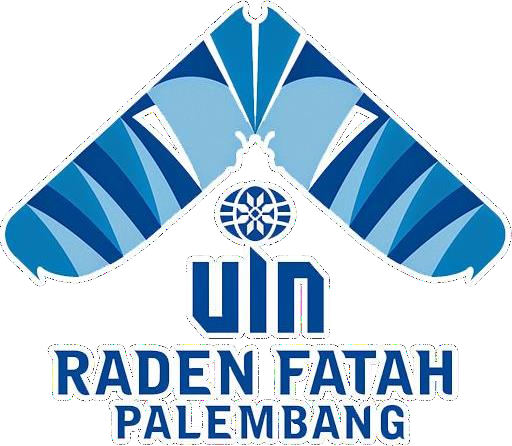 OLEH : NABILA ALISA NIM. 1830603221SKRIPSIDiajaukan Kepada Fakultas Ekonomi Dan Bisnis Islam UIN Raden Fatah Untuk Memenuhi Salah Satu Syarat Guna Memperoleh Gelar Sarjan Ekonomi Syariah (S.E)JURUSAN S1 PERBANKAN SYARIAH FAKULTAS EKONOMI DAN BISNIS ISLAMUIN RADEN FATAH PALEMBANG2023